× une trousse contenant :	□ 5 stylos à bille bleus	□ 3 stylos à bille verts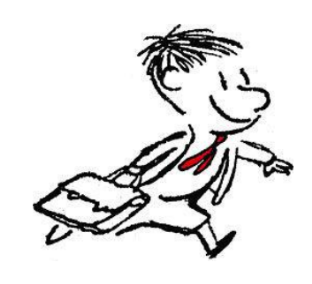 	□ 2 stylos à bille rouges	□ 2 stylos à bille noirs		□ 5 crayons gris HB 	□ 6 tubes de colle en stick	□ 5 feutres bleus velleda	□ 2 gommes blanches	□ 1 taille crayon avec réservoir	□ 1 paire de ciseaux à bouts ronds	□ 4 surligneurs□ 1 compas de qualité× une trousse contenant : 	□ des crayons de couleurs 	□ des feutres× une ardoise blanche + chiffon× 1 règle plate graduée (20 cm) – pas de métal, ni plastique mou× 1 équerre en plastique× 1 cahier de brouillon 96 pages petit format (17*22)×1grand classeur vert rigide, 4 anneaux, format A4, dos 40mm. Sauf pour les élèves qui sont à st- Aubin depuis deux ans.× 1 agenda× 3 boites de mouchoirs en papier pour la réserve annuelle de la classe× 1 boite à chaussures vide et étiquetée au nom de l’enfant (pour réserve)→ La réserve personnelle permet à chaque élève de travailler dans de bonnes conditions en classe. Ce qui n’aura pas été utilisé sera rendu en fin d’année.Merci de marquer TOUT le matériel de votre enfant à son nom (y compris crayons, feutres…). Cela facilite grandement la vie de la classe.